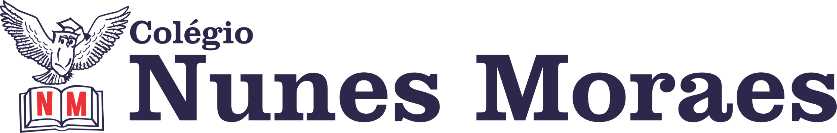 “SÓ CONSEGUIREMOS PERCEBER A DOÇURA DOS OUTROS, SE HOUVER MEL DENTRO DE NÓS.”Boa terça-feira.1ª aula: 7:20h às 8:15h – INGLÊS – PROFESSOR: CARLOS ANJO1º passo: Assistir a videoaula sobre o capítulo 14, energy;Link do vídeo: https://sastv.portalsas.com.br/#/channels/1/videos/11957 *assistir até 04min19s.*
2º passo: Resolver as questões das páginas *124 (q.1), 125 (qts.1,2, aprender a conviver), 126 (qts.1,2)*3º passo: Acompanhar instruções do professor, correção e tirar dúvidas;4º passo: Enviar a foto da atividade de classe corrigida para a coordenação:	      Páginas 124 (q.1), 125 (qts.1,2, aprender a conviver), 126 (qts.1,2)Durante a resolução dessas questões o professor Carlos Anjo vai tirar dúvidas no WhatsApp (9.92745798)Faça foto das atividades que você realizou e envie para coordenação Flay (9.9198-6443)Essa atividade será pontuada para nota.2ª aula: 8:15h às 9:10h – CIÊNCIAS– PROFESSORA:  RAFAELLA CHAVES1º passo: Enviar a pós aula: Suplementar 3 – página 52, questão 9.2º passo: Correção da pós aula: Suplementar 3 – página 52, questão 9. 3º passo: Leitura da abertura da unidade SAS 4, páginas 2 e 3.4º passo: Acessar o link para assistir a vídeo aula, sobre a Terra vista do espaço e onde começa o espaço. https://www.youtube.com/watch?v=FMcBm_OQA_A  (Duração 18:32 min).5º passo: Atividade de sala: SAS/Explore seus conhecimentos, páginas 18 e 19, questões 4 e 5.ESTAREI DISPONÍVEL NO WHATSAPP PARA TIRAR SUAS DÚVIDAS.  6º passo: Enviar para o responsável da sala.7º passo: Atividade pós aula: Suplementar 4 – página 38, questões 1 e 2.Dica de leitura – Para ir além, página 7.ATENÇÂO: Atividade pós aula deverá ser fotografada e enviada por WhatsApp.Durante a resolução dessas questões a professora Rafaella vai tirar dúvidas no WhatsApp (9.9205-7894)Faça foto das atividades que você realizou e envie para coordenação Flay (9.9198-6443)Essa atividade será pontuada para nota.

Intervalo: 9:10h às 9:45h3ª aula: 9:45h às 10:40 h – HISTÓRIA – PROFESSORA:  ANDREÂNGELA COSTA1º passo: Enviem as fotos da atividade pós-aula para o número privado da profª Andreângela. Livro SAS, página(s) 60 e 61 (q.1 a 8) Obs: todas as questões são objetivas. 2º passo: Correção das questões indicadas no 1º passo. Será disponibilizada no grupo do WhatsApp da turma.3º passo: Assistir a vídeo aula. Acesse o link a seguir.https://drive.google.com/file/d/13-PjA3OkFSv0JZ2G3LwEwUd7oqTKsRkG/view?usp=sharing4º passo: Responder a atividade de sala. Livro SAS, página 7 (q.1 e 2) no livro SAS. 5º passo: Faça foto das atividades que você realizou e envie para coordenação Margarete.6º passo: Correção das questões indicadas no 4º passo. Será disponibilizada no grupo do WhatsApp da turma.
7º passo: Atividade a ser realizada pós-aula no livro SUP, página 50 (q.1 e 2)Durante a resolução dessas questões a professora Andreângela vai tirar dúvidas no WhatsApp (9.9274-3469)Faça foto das atividades que você realizou e envie para coordenação Flay (9.9198-6443)Essa atividade será pontuada para nota.4ª aula: 10:40h às 11:35h - GEOGRAFIA – PROFESSOR: ALISON ALMEIDA1º passo: Faça a leitura das páginas 57 a 60, grifando o que for mais importante.2º passo: Assista a vídeo-aula a seguir:https://youtu.be/6GSJRt-_WFI3º passo: Faça a atividade: (SAS 3) Pág.: 63 Quest. 04, 05 e 064º passo: Faça a correção- Acesse ao Google Meet Pelo link disponibilizado pelo professor- O professor disponibilizará a correção no grupo da turma.Durante a resolução dessas questões o professor Alison vai tirar dúvidas no WhatsApp (9.9107-4898)Faça foto das atividades que você realizou e envie para coordenação Flay (9.9198-6443)Essa atividade será pontuada para nota.PARABÉNS POR SUA DEDICAÇÃO!